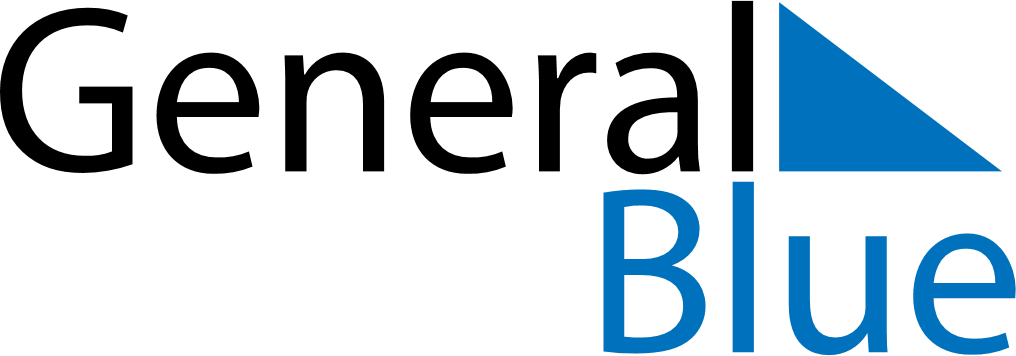 May 2026May 2026May 2026NamibiaNamibiaMondayTuesdayWednesdayThursdayFridaySaturdaySunday123Workers Day45678910Cassinga Day11121314151617Ascension Day1819202122232425262728293031Africa Day